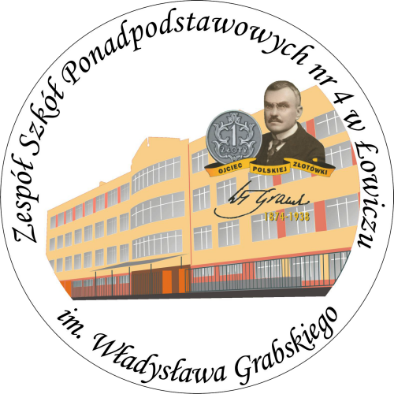 INSTRUKCJA WYPEŁNIANIA
FORMULARZA ZGŁOSZENIOWEGO DO PROJEKTUZłożenie wypełnionego oraz podpisanego formularza zgłoszeniowego jest jednoznaczne 
z chęcią udziału w projekcie 2020-1-PL01-KA102-081177 pod tytułem „Nowe doświadczenia zawodowe – klucz do kariery edycja II w ramach projektu projekt „Międzynarodowa mobilność edukacyjna uczniów i absolwentów oraz kadry kształcenia zawodowego” realizowanego ze środków PO WER na zasadach Programu Erasmus+ sektor Kształcenie 
i szkolenia zawodowe.Aby wziąć udział w procesie rekrutacji, konieczne jest złożenie w terminie do Sekretariatu Szkoły poprawnie wypełniony formularz rekrutacyjny opatrzony podpisem i bieżącą datą. Szczegóły rekrutacji oraz zasady punktowania części merytorycznej znajdują się w regulaminie rekrutacji. Należy wypełnić wszystkie pola przewidziane w formularzu rekrutacji. Przypominamy również, że kandydat aplikujący do udziału w przedsięwzięciu jest w pełni świadomy, iż działania projektowe w tym mobilność edukacyjna realizowana jest w czasie pandemii COVID-19 i akceptuje ryzyko związane 
z zachorowaniem. Ponadto informujemy iż, w przypadku zakwalifikowania i podpisania umowy na realizację projektu pomiędzy uczniem a Beneficjentem nie ma możliwości rezygnacji z udziału w przedsięwzięciu, wyjątek stanowią zdarzenia losowe, nie dające się przewidzieć.Cześć pierwszą formularza stanowią dane osobowe Kandydata. W przypadku pozytywnej weryfikacji i zakwalifikowania się osoby do projektu dane te posłużą do sporządzenia umowy finansowej z Uczestnikiem dlatego też ważne jest aby sprawdzić ich poprawność przed złożeniem formularza.Cześć druga formularza stanowi podstawę do przyznania Kandydatowi punktacji zgodnie z zasadami zawartymi 
w regulaminie rekrutacyjnym. Informacje z II części będą weryfikowane przez Komisję Rekrutacyjną oraz wychowawców klas, celowe wprowadzania Komisji Rekrutacyjnej w błąd będzie skutkowało wydaleniem uczestnika 
z udziału w procedurze rekrutacyjnej. Formularz należy wypełnić za pomocą komputera i wydrukować lub czytelnie DRUKOWANYMI literami, co zapobiegnie błędom w umowach finansowych z zakwalifikowanymi uczestnikami. Wszystkie kartki muszą być ze sobą trwale złączone za pomocą zszywacza. UWAGA: Formularz zgłoszeniowy musi zostać opatrzony podpisem kandydata oraz bieżącą datą. Jeżeli Kandydat w dniu wnioskowania nie ma ukończonego osiemnastego roku życia pod formularzem w wyznaczonych miejscach podpisuje się również opiekun prawny Kandydata.Informacji udziela również Koordynator projektu Pani Wioletta Kamer. 